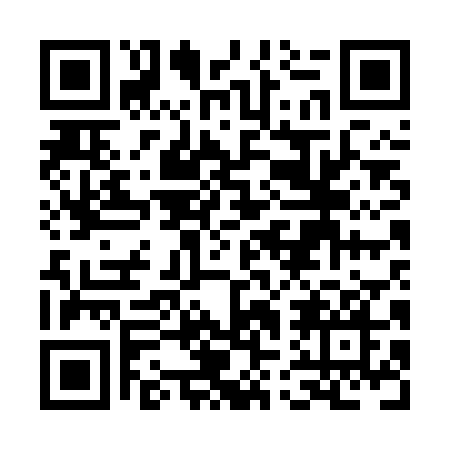 Prayer times for Surettes Island, Nova Scotia, CanadaMon 1 Jul 2024 - Wed 31 Jul 2024High Latitude Method: Angle Based RulePrayer Calculation Method: Islamic Society of North AmericaAsar Calculation Method: HanafiPrayer times provided by https://www.salahtimes.comDateDayFajrSunriseDhuhrAsrMaghribIsha1Mon3:565:461:286:479:0910:592Tue3:575:471:286:479:0910:583Wed3:585:471:286:479:0910:584Thu3:595:481:286:479:0910:575Fri4:005:481:286:479:0810:576Sat4:015:491:296:479:0810:567Sun4:025:501:296:479:0810:558Mon4:035:511:296:479:0710:549Tue4:045:511:296:469:0710:5310Wed4:055:521:296:469:0610:5311Thu4:075:531:296:469:0610:5212Fri4:085:541:296:469:0510:5113Sat4:095:541:306:459:0410:4914Sun4:105:551:306:459:0410:4815Mon4:125:561:306:459:0310:4716Tue4:135:571:306:459:0210:4617Wed4:155:581:306:449:0210:4518Thu4:165:591:306:449:0110:4319Fri4:176:001:306:439:0010:4220Sat4:196:011:306:438:5910:4121Sun4:206:021:306:428:5810:3922Mon4:226:031:306:428:5710:3823Tue4:236:041:306:418:5610:3624Wed4:256:051:306:418:5510:3525Thu4:266:061:306:408:5410:3326Fri4:286:071:306:408:5310:3227Sat4:296:081:306:398:5210:3028Sun4:316:091:306:388:5110:2929Mon4:336:101:306:388:5010:2730Tue4:346:111:306:378:4910:2531Wed4:366:121:306:368:4810:24